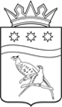   СОВЕТ НАРОДНЫХ ДЕПУТАТОВ БЛАГОВЕЩЕНСКОГО МУНИЦИПАЛЬНОГО ОКРУГА АМУРСКОЙ ОБЛАСТИ(первый созыв)РЕШЕНИЕПринято Советом народных депутатов Благовещенского муниципального округа              29.09.2023 г.О внесении изменений в Положения о пенсионном обеспечении муниципальных служащих и лиц, замещавших муниципальные должности на постоянной (оплачиваемой) основе в органах местного самоуправления Благовещенского муниципального округа В целях реализации мероприятий по перерасчету и индексации пенсии за выслугу лет лицам, раннее замещавшим должности муниципальной службы и   лицам, ранее замещавшим муниципальные должности на постоянной (оплачиваемой) основе в органах местного самоуправления Благовещенского района, Совет народных депутатов Благовещенского муниципального округар е ш и л:1. Внести изменение в Положение о пенсионном обеспечении муниципальных служащих в органах местного самоуправления Благовещенского муниципального округа, утвержденное решением Совета народных депутатов Благовещенского муниципального округа от 17.02.2023 № 191:1) пункт 3.6. после слов «на очередной финансовый год» дополнить словами «и плановый период».2) пункт 3.7. дополнить абзацем четвертым следующего содержания:«Для целей настоящего положения под централизованным повышением окладов муниципальных служащих органов местного самоуправления Благовещенского муниципального округа, понимается индексация окладов в отношении всех должностей одновременно в размере и сроки, установленные решением Совета народных депутатов Благовещенского муниципального округа о бюджете муниципального округа на очередной финансовый год и плановый период».2. Внести изменение в Положение о пенсионном обеспечении лиц, замещавших муниципальные должности на постоянной (оплачиваемой) основе в органах местного самоуправления Благовещенского муниципального округа, утвержденное решением Совета народных депутатов Благовещенского муниципального округа от 17.02.2023 № 191:пункт 2.7. дополнить абзацем вторым следующего содержания:«Для целей настоящего положения под увеличением в централизованном порядке  ежемесячного денежного вознаграждения лиц, замещающих муниципальные должности Благовещенского муниципального округа, понимается индексация ежемесячного денежного вознаграждения лиц, замещающих муниципальные должности Благовещенского муниципального округа в отношении всех должностей одновременно в размере и сроки, установленные решением Совета народных депутатов Благовещенского муниципального округа о бюджете муниципального округа на очередной финансовый год и плановый период».3. Настоящее решение вступает в силу со дня его официального опубликования.  Председатель Совета народных депутатов Благовещенского муниципального округа                                             С.А. Матвеев                                                           Глава Благовещенского муниципального округа                                              Д.В. Салтыков02.10.2023 г.№  281